Fra:                                              Silje Skaro <silje@sporstol.no>Sendt:                                        fredag 12. mars 2021 09:46Til:                                               post@mrfylke.no; sfmrpost@statsforvalteren.no; firmapost@vegvesen.no; post@kystverket.no; rv@nve.no; postsjofart@museumvest.no; postmottak@fiskeridir.no; post@dirmin.no; firmapost@morenett.no; Postmottak Hareid; Landbrukskontoret i Herøy; Siw Olsen; johanbrandal@gmail.com; maritaregine53@gmail.comKopi:                                           Bjørnar Sporstøl; 'ohf@hamnisenja.no'; Cecilie Breiteig; Jostei StorøyEmne:                                        Varsel om oppstart - detaljregulering «Hyttefelt på Alme» - reguleringsendring - Hareid kommuneVedlegg:                                   V0 Planinitiativ Alme.pdf; V1 Forslag til endra plankart Alme.pdf; V2 Forslag til endra føresegner Alme.pdf; V3 Gjeldande plankart.pdf; V4 Gjeldande føresegner.pdf; V5 ROS sjekkliste 31-1-17.pdf; V6 Endring vegar - lengdeprofilar.pdf; V7 Varsla partar og høyringsinstansar.pdf; V8 Vedtak sak 29-21.pdf; V9 Referat oppstartsmøte 16.02.21.pdf; Varsling reguleringsendring.pdfSjå vedlagte dokument som gjeld varsel om oppstart av detaljregulering – «Hyttefelt på Alme» - reguleringsendring,  Hareid kommune.Med vennleg helsingSilje SkaroArkitektTlf: 986 02 227    silje@sporstol.no                                                www.sporstol.no 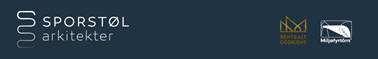 